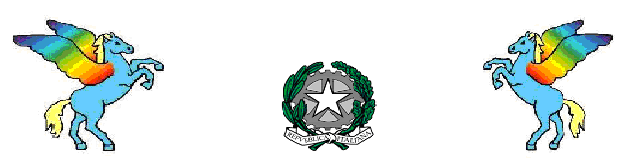 ISTITUTO COMPRENSIVO “LORIS MALAGUZZI”Via Roma 55 - 43035 FELINO (PR)Scuole dell’infanzia, primarie, secondarie di I gradodi Calestano, Felino , Sala Baganza e San Michele TiorreTel. 0521835332 - Fax 0521335216  Sito web:www.icfelino.it  E-mail:  pric82300l@istruzione.itE –mail posta certificata: pric82300l@pec.istruzione.itCF   92108070340MODULO COLLOQUIO DI MEDIAZIONE LINGUISTICO CULTURALEScuola e plesso di riferimento…………………………………………………DATI DELL’ALUNNO/ANome…………………………………………………………… Classe di inserimento…………………..Paese di provenienza……………………………Data di nascita…………………………Data di arrivo in Italia…………………Si è richiesto l’intervento di Lingua (specificare)………………………………………………………………………Motivazione dell’ intervento sostegno all’inserimento alunno neo- arrivatoproblemi di partecipazione alla vita scolasticadistribuzione schede di valutazioneconvocazione famiglia per comunicazionicolloqui individualialtro(specificare)    .................................................................................................................................svolgimento dell’interventodata  incontro: ….......................................     ora: ….....................................................................FIRMA DEL DOCENTE DELLA CLASSE.........................................................................................................FIRMA DEL MEDIATORE.......................................................................................................................FIRMA DEL FAMILIARE, SE PRESENTE .........................................................................................................